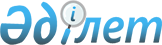 О внесении изменений в пункт 2 Решения Коллегии Евразийской экономической комиссии от 22 января 2019 г. № 8Решение Коллегии Евразийской экономической комиссии от 11 ноября 2019 года № 192
      В соответствии с пунктом 3 статьи 112 Таможенного кодекса Евразийского экономического союза Коллегия Евразийской экономической комиссии решила:      
      1. В пункте 2 Решения Коллегии Евразийской экономической комиссии от 22 января 2019 г. № 8 "О внесении изменений в Решение Коллегии Евразийской экономической комиссии от 10 декабря 2013 г. № 289":    
      в абзаце первом слова "шестьдесят третьего" заменить словами "шестьдесят второго"; 
      в абзаце втором слова "шестьдесят третий" заменить словами "шестьдесят второй", цифры "2020" заменить цифрами "2021".   
      2. Настоящее Решение вступает в силу по истечении 30 календарных дней с даты его официального опубликования.   
					© 2012. РГП на ПХВ «Институт законодательства и правовой информации Республики Казахстан» Министерства юстиции Республики Казахстан
				
      Председатель Коллегии      
Евразийской экономической комиссии

Т. Саркисян    
